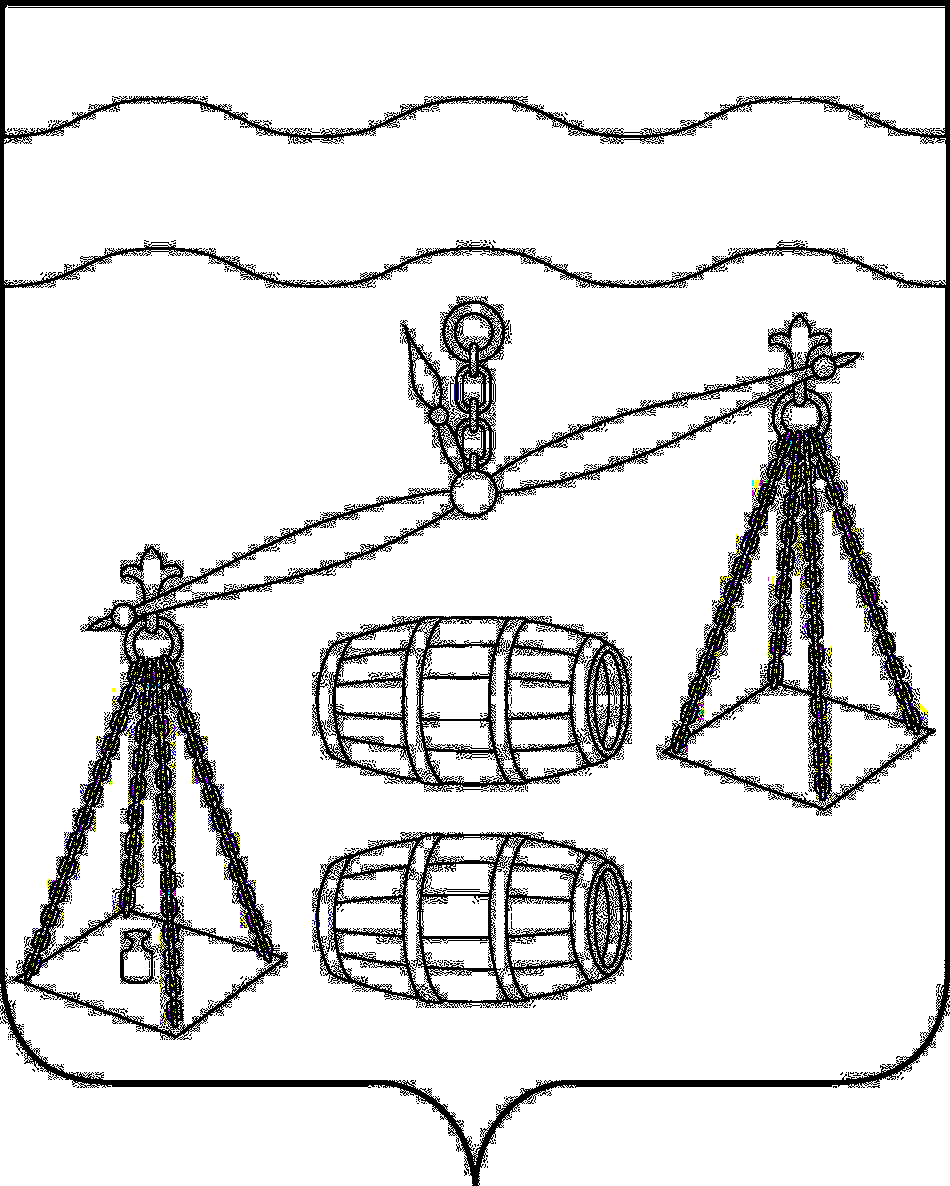 Администрация сельского поселения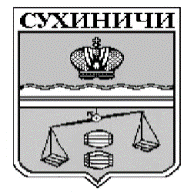 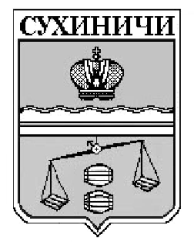 «Деревня Субботники»Калужская областьПОСТАНОВЛЕНИЕО  внесении  изменения  в постановление администрации сельского поселения «Деревня Субботники» от 04.10.2019        №  26   «Об   утверждении   Муниципальной   программы  «Обеспечение  пожарной   безопасности   и   безопасности людей  на   территории   сельского   поселения   «Деревня Субботники» на 2020-2025 годы»В соответствии со ст.179 Бюджетного кодекса Российской Федерации, администрация СП «Деревня Субботники», ПОСТАНОВЛЯЮ:Внести изменение в постановление администрации СП «Деревня Субботники» от 04.10.2019 № 26 «Об утверждении Муниципальной программы «Обеспечение пожарной безопасности и безопасности людей на   территории   сельского   поселения «Деревня Субботники» на 2020-2025 годы», изложив пункт 2 в новой редакции:«При формировании проекта бюджета на очередной финансовый год предусмотреть финансовые средства на реализацию муниципальной программы сельского поселения «Деревня Субботники» «Обеспечение пожарной безопасности и безопасности людей на   территории   сельского   поселения «Деревня Субботники» на 2020-2025 годы».»Настоящее Постановление вступает в силу после его официального обнародования. Контроль за исполнением данного Постановления оставляю за собой.Глава администрации  СП «Деревня Субботники»                                                              А.В.Карханинаот 26.05.2020г                                          № 12